SELECTMEN’S MEETING  AGENDAMay 15th, 20196:00PM Flag Salute 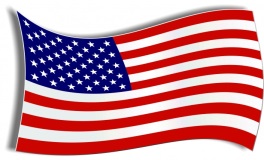 CALL TO ORDER: 6:00 PMROLL CALL: Nancy Hatch, Chair      Bill Rand, Vice      Gerald Folster      Bob Dalton     Lee Bryant     Debbie Hodgins, Administrative Assistant      Cathy Jordan, ClerkMINUTES:  Approve the April 17th, 2019 Selectmen’s minutesBID OPENING:  Tax Acquired Property BidsPUBLIC HEARING:  NoneEXECUTIVE SESSION: None
GUEST:Troy Morton, Penobscot Sheriff’s Department Susan Smith, Superintendent of SAD #63Letters (2) from Bernstein, Shur, and Sawyer & Nelson – Concerned groupPLANNING BOARD MINUTES:  Draft Minutes of their May 1st meeting - Information CEO REPORT:2 Letters sent out regarding; potential Junkyard/Automobile Grave Yard ACO:See reportDog Ordinance – Tabled from last meeting SCHOOLS: Brewer School District discussionEDDINGTON FIRE: Clifton Burn Permits – Letter from Jim EllisROADS: Scott Point Road – UpdateSpeed Bumps – Tabled from April meetingTree Cutting – UpdatePaving Prices updateTREASURERS REPORT:1.)  Monthly reports2.) Tax Acquired Properties update3.) Renewal of Bangor Humane Society Contract – needs signaturesCLERKS REPORT: June ElectionJune Election week scheduleNEW BUSINESS: Safety Glass at the front counterWORKSHOPS DATES:Harris, TRIO Software – June 5th   this is free Debbie is goingPUBLIC COMMENTS:ADJOURNMENT:Time:Motion